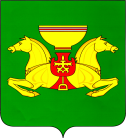 от  16.07.2021                                       с. Аскиз		   	   №  505-пРуководствуясь ст.ст.35, 40 Устава муниципального образования Аскизский район от 20.12.2005 года, Администрация Аскизского района Республики Хакасия постановляет:1.Внести в Муниципальную программу «Развитие образования в Аскизском районе», утвержденную постановлением Администрации Аскизского района Республики Хакасия от 13.11.2020 № 847-п, следующие изменения:1.1. В паспорте Муниципальной программы «Развитие образования в Аскизском районе» строку «Объемы бюджетных ассигнований» изложить в следующей редакции:1.2. Таблицу 1 Паспорта Муниципальной программы «Развитие образования в Аскизском районе» изложить в следующей редакции:                                                                                                                                                                                                                 таблица № 11.3 Таблицу Раздела 4. Обоснование ресурсного обеспечения по годам реализации Программы «Развитие образования в Аскизском районе» изложить в следующей редакции:1.4. Строку Таблицы «Объемы бюджетных ассигнований» Паспорта подпрограммы «Развитие дошкольного, начального общего, основного общего, среднего общего образования» изложить в следующей редакции:1.5.Таблицу Раздела 4 Перечень мероприятий и ожидаемые результаты Подпрограммы  «Развитие дошкольного, начального общего, основного общего, среднего общего образования» Программы «Развитие образования в Аскизском районе» изложить в новой редакции согласно приложению 1 к настоящему постановлению:        1.6.Таблицу Пункта 5 Обоснование ресурсного обеспечения подпрограммы «Развитие дошкольного, начального общего, основного общего, среднего общего  образования» Программы «Развитие образования в Аскизском районе» изложить в следующей редакции:1.7.Строку Таблицы «Объемы бюджетных ассигнований» Паспорта подпрограммы «Развитие системы дополнительного образования детей, выявление и поддержка одаренных детей и молодежи, создание условий для комплексного развития и жизнедеятельности детей»» изложить в следующей редакции:1.8.Таблицу Раздела 3 Перечень мероприятий и ожидаемые результаты Подпрограммы  «Развитие системы дополнительного образования детей, выявление и поддержка одаренных детей и молодежи, создание условий для комплексного развития и жизнедеятельности детей» Программы «Развитие образования в Аскизском районе» изложить в новой редакции согласно приложению  2  к настоящему постановлению:1.9. Таблицу Пункта 4 Обоснование ресурсного обеспечения подпрограммы  «Развитие системы дополнительного образования детей, выявление и поддержка одаренных детей и молодежи, создание условий для комплексного развития и жизнедеятельности детей» изложить в следующей редакции:Распределение ресурсного обеспечения по годам реализации Подпрограммы:1.10. Строку Таблицы «Объемы бюджетных ассигнований» Паспорта подпрограммы «Прочие мероприятия в сфере образования»» изложить в следующей редакции:1.11.Таблицу Пункта 3 подпрограммы «Прочие мероприятия в сфере образования» Программы «Развитие образования в Аскизском районе» изложить в новой редакции согласно приложению  3 к настоящему постановлению.1.12. Таблицу Пункта 4 Объемы и источники финансирования Подпрограммы «Прочие мероприятия в сфере образования» Программы «Развитие образования в Аскизском районе « изложить в следующей редакции:Распределение ресурсного обеспечения по годам реализации Подпрограммы:2. Настоящее постановление вступает в силу со дня его подписания.3. Опубликовать настоящее постановление в газете «Аскизский труженик» и разместить на сайте Администрации Аскизского района Республики Хакасия.Глава Администрации		                                                    А.В.ЧелтыгмашевРОССИЙСКАЯ ФЕДЕРАЦИЯАДМИНИСТРАЦИЯАСКИЗСКОГО РАЙОНАРЕСПУБЛИКИ ХАКАСИЯРОССИЙСКАЯ ФЕДЕРАЦИЯАДМИНИСТРАЦИЯАСКИЗСКОГО РАЙОНАРЕСПУБЛИКИ ХАКАСИЯРОССИЯ ФЕДЕРАЦИЯЗЫХАКАС РЕСПУБЛИКАЗЫНЫНАСХЫС АЙМАFЫНЫНУСТАF-ПАСТААРОССИЯ ФЕДЕРАЦИЯЗЫХАКАС РЕСПУБЛИКАЗЫНЫНАСХЫС АЙМАFЫНЫНУСТАF-ПАСТААПОСТАНОВЛЕНИЕПОСТАНОВЛЕНИЕПОСТАНОВЛЕНИЕОбъемы бюджетных ассигнованийОбщий объем бюджетных ассигнований составляет 2613062,5 тыс. рублей, в том числе:2021 год – 1190746,7 тыс. рублей;2022 год -    742367,1 тыс. рублей;2023 год -    679948,7 тыс. рублей;2024 год -   0,0 тыс. рублей;2025 год -   0,0 тыс. рублей;2026 год -   0,0 тыс. рублей.№ п/пНаименование подпрограмм ПрограммыИсточник финансированияОбъемы финансирования тыс. руб.Объемы финансирования тыс. руб.Объемы финансирования тыс. руб.Объемы финансирования тыс. руб.Объемы финансирования тыс. руб.Объемы финансирования тыс. руб.Объемы финансирования тыс. руб.Исполнители№ п/пНаименование подпрограмм ПрограммыИсточник финансированияОбъем финансирования, тыс. руб.2021год2022год2023год2024год2025    год2026    годИсполнители1.«Развитие дошкольного, начального общего, основного общего, среднего общего образования»Всего:ФБ-РБ-МБ2481436,9  441446,1371444229,1333595861,62971136314,1211361,815673437,3053251514,9797703770,6175102,647 359896,55168771,403641352,2          54981,675410895,278 175575,2470,00,00,0Управление образования администрации Аскизского района, Администрация Аскизского района Республики Хакасия, МКУ Управление ЖКХ, Комитет по управлению муниципальным имуществом администрации Аскизского района, образовательные организации2.«Развитие системы дополнительного образования детей, выявление и поддержка одаренных детей и молодежи, создание условий для комплексного развития и жизнедеятельности детей»Всего:ФБ-РБ-МБ37819,00,00,037819,016419,00,00,016419,010700,00,00,010700,010700,00,00,010700,00,00,00,0Управление образования администрации Аскизского района, Администрация Аскизского района Республики Хакасия, МКУ Управление ЖКХ, Комитет по управлению муниципальным имуществом администрации Аскизского района, образовательные организации3.«Прочие мероприятия в сфере образования»Всего:ФБ-РБ-МБ93806,60,025797,068009,638013,60,08599,029414,627896,50,08599,019297,527896,50,08599,019297,5Управление образования администрации Аскизского района, Администрация Аскизского района Республики Хакасия, МКУ Управление ЖКХ, Комитет по управлению муниципальным имуществом администрации Аскизского района, образовательные организацииИсточники финансированияОбъем финансирования, тыс. рублейОбъем финансирования, тыс. рублейОбъем финансирования, тыс. рублейОбъем финансирования, тыс. рублейОбъем финансирования, тыс. рублейОбъем финансирования, тыс. рублейОбъем финансирования, тыс. рублейИсточники финансирования202120222023202420252026ИтогоФедеральный бюджет211361,815175102,64754981,6750,00,00,0441446,137Республиканский бюджет682036,3053368495,55419494,2780,00,00,01470026,1333Муниципальный бюджет297348,5797198768,903205472,7470,00,00,0701590,2297Всего:1190746,7742367,1679948,70,00,00,02613062,5Объем бюджетных ассигнованийОбщий объем бюджетных ассигнований составляет 2481436,9 тыс. рублей, в том числе:2021 год – 1136314,1 тыс. рублей;2022 год – 703770,6 тыс. рублей;2023 год – 641352,2 тыс. рублей;2024 год – 0,0 тыс. рублей;2025 год – 0,0 тыс. рублей;2026 год – 0,0 тыс. рублей.Источники финансированияОбъем финансирования, тыс. рублейОбъем финансирования, тыс. рублейОбъем финансирования, тыс. рублейОбъем финансирования, тыс. рублейОбъем финансирования, тыс. рублейОбъем финансирования, тыс. рублейОбъем финансирования, тыс. рублейИсточники финансирования2021 год2022 год2023 год2024год2025год2026 годИтогоФедеральный бюджет211361,815175102,64754981,6750,00,00,0441446,137Республиканский бюджет673437,3053359896,55410895,2780,00,00,01444229,1333Муниципальный бюджет251514,9797168771,403175475,2470,00,00,0595761,6297Всего:1136314,1703770,6641352,20,00,00,02481436,9Объем бюджетных ассигнованийОбщий объем бюджетных ассигнований составляет 37819,0 тыс. рублей, в том числе:2021год -  16419,0 тыс. рублей;2022 год –10700,0тыс. рублей;2023 год –10700,0 тыс. рублей;2024 год - 0,0 тыс. рублей;2025 год –0,0 тыс.рублей;2026 год –0,0 тыс.рублей.Источники финансированияОбъем финансирования, тыс. рублейОбъем финансирования, тыс. рублейОбъем финансирования, тыс. рублейОбъем финансирования, тыс. рублейОбъем финансирования, тыс. рублейОбъем финансирования, тыс. рублейОбъем финансирования, тыс. рублейИсточники финансирования2021 год2022 год2023 год2024 год2025 год2026 год ИтогоФедеральный бюджет0,00,00,00,0Республиканский бюджет0,00,00,00,0Муниципальный бюджет16419,010700,010700,037819,0Всего:16419,010700,010700,037819,0Объем бюджетных ассигнованийОбщий объем бюджетных ассигнований составляет 93806,6 тыс. рублей, в том числе:2021 год – 38013,6 тыс. рублей;2022 год – 27896,5 тыс. рублей;2023 год – 27896,5 тыс. рублей;2024 год – 0,0 тыс. рублей;2025 год – 0,0 тыс.рублей;2026 год – 0,0 тыс.рублей.Источники финансированияОбъем финансирования, тыс. рублейОбъем финансирования, тыс. рублейОбъем финансирования, тыс. рублейОбъем финансирования, тыс. рублейОбъем финансирования, тыс. рублейОбъем финансирования, тыс. рублейОбъем финансирования, тыс. рублейИсточники финансирования202120222023202420252026ИтогоФедеральный бюджет0,00,00,00,00,00,00,0Республиканский бюджет8599,08599,08599,00,00,00,025797,0Муниципальный бюджет29414,619297,519297,50,00,00,068009,6Всего:38013,627896,527896,50,00,00,093806,6Перечень мероприятий и ожидаемые результаты Подпрограммы "Развитие дошкольного, начального общего, основного общего, среднего общего образования"Перечень мероприятий и ожидаемые результаты Подпрограммы "Развитие дошкольного, начального общего, основного общего, среднего общего образования"Перечень мероприятий и ожидаемые результаты Подпрограммы "Развитие дошкольного, начального общего, основного общего, среднего общего образования"Перечень мероприятий и ожидаемые результаты Подпрограммы "Развитие дошкольного, начального общего, основного общего, среднего общего образования"Перечень мероприятий и ожидаемые результаты Подпрограммы "Развитие дошкольного, начального общего, основного общего, среднего общего образования"Перечень мероприятий и ожидаемые результаты Подпрограммы "Развитие дошкольного, начального общего, основного общего, среднего общего образования"Перечень мероприятий и ожидаемые результаты Подпрограммы "Развитие дошкольного, начального общего, основного общего, среднего общего образования"Перечень мероприятий и ожидаемые результаты Подпрограммы "Развитие дошкольного, начального общего, основного общего, среднего общего образования"Перечень мероприятий и ожидаемые результаты Подпрограммы "Развитие дошкольного, начального общего, основного общего, среднего общего образования"Перечень мероприятий и ожидаемые результаты Подпрограммы "Развитие дошкольного, начального общего, основного общего, среднего общего образования"Перечень мероприятий и ожидаемые результаты Подпрограммы "Развитие дошкольного, начального общего, основного общего, среднего общего образования"№ п/пПодпрограмное мероприятиеисточник финансированияОбъем финансирования, тыс.рубв том числе по срокамв том числе по срокамв том числе по срокамв том числе по срокамв том числе по срокамв том числе по срокамИсполнителиожидаемые результаты№ п/пПодпрограмное мероприятиеисточник финансированияОбъем финансирования, тыс.руб2021 год2022 год2023 год2024 год2025 год2026 годИсполнителиожидаемые результатыОжидаемые результаты "Развитие дошкольного образования"Всего:435347,900202445,800111907,700120994,4000,0000,0000,000МБДОУ, УО, Администрация,  УЖКХ, КУМИобеспечение доступности дошкольного образования для детей в возрасте от 1,5 до 7 лет,увеличится охват детей различных возрастных групп дошкольных образовательных организаций за счет введения дополнительных мест в системе дошкольного образованияОжидаемые результаты "Развитие дошкольного образования"ФБ-0,0000,0000,0000,0000,0000,0000,000МБДОУ, УО, Администрация,  УЖКХ, КУМИобеспечение доступности дошкольного образования для детей в возрасте от 1,5 до 7 лет,увеличится охват детей различных возрастных групп дошкольных образовательных организаций за счет введения дополнительных мест в системе дошкольного образованияОжидаемые результаты "Развитие дошкольного образования"РБ-223765,600111888,50057607,70054269,4000,0000,0000,000МБДОУ, УО, Администрация,  УЖКХ, КУМИобеспечение доступности дошкольного образования для детей в возрасте от 1,5 до 7 лет,увеличится охват детей различных возрастных групп дошкольных образовательных организаций за счет введения дополнительных мест в системе дошкольного образованияОжидаемые результаты "Развитие дошкольного образования"МБ-211582,30090557,30054300,00066725,0000,0000,0000,000МБДОУ, УО, Администрация,  УЖКХ, КУМИобеспечение доступности дошкольного образования для детей в возрасте от 1,5 до 7 лет,увеличится охват детей различных возрастных групп дошкольных образовательных организаций за счет введения дополнительных мест в системе дошкольного образования1.1. Основные направления реализации "Развитие дошкольного образования"Всего:435347,900202445,800111907,700120994,4000,0000,0000,0001.1. Основные направления реализации "Развитие дошкольного образования"ФБ-0,0000,0000,0000,0000,0000,0000,0001.1. Основные направления реализации "Развитие дошкольного образования"РБ-223765,600111888,50057607,70054269,4000,0000,0000,0001.1. Основные направления реализации "Развитие дошкольного образования"МБ-211582,30090557,30054300,00066725,0000,0000,0000,00011.1.1. Обеспечение деятельности дошкольных образовательных учрежденийВсего:409158,200188082,200105535,000115541,0000,0000,0000,000МБДОУСоздание качественных условий для общедоступного дошкольного образования11.1.1. Обеспечение деятельности дошкольных образовательных учрежденийФБ-0,000МБДОУСоздание качественных условий для общедоступного дошкольного образования11.1.1. Обеспечение деятельности дошкольных образовательных учрежденийРБ-215536,000108885,00054535,00052116,000МБДОУСоздание качественных условий для общедоступного дошкольного образования11.1.1. Обеспечение деятельности дошкольных образовательных учрежденийМБ-193622,20079197,20051000,00063425,000МБДОУСоздание качественных условий для общедоступного дошкольного образования1.1.2.Строительство, приобретение, реконструкция, капитальный ремонт зданий Всего:16068,90010219,4003696,1002153,4000,0000,0000,000МБДОУ, УЖКХ, КУМИСоздание качественных условий для общедоступного дошкольного образования, доступность дошкольного образования для детей в возрасте от 2 месяцев до 3 лет, увеличение охвате детей различных возрастных групп дошкольными образовательными организациями за счет введения дополнительных мест в системе дошкольного образования1.1.2.Строительство, приобретение, реконструкция, капитальный ремонт зданий ФБ-0,0000,0000,0000,0000,0000,0000,000МБДОУ, УЖКХ, КУМИСоздание качественных условий для общедоступного дошкольного образования, доступность дошкольного образования для детей в возрасте от 2 месяцев до 3 лет, увеличение охвате детей различных возрастных групп дошкольными образовательными организациями за счет введения дополнительных мест в системе дошкольного образования1.1.2.Строительство, приобретение, реконструкция, капитальный ремонт зданий РБ-8229,6003003,5003072,7002153,4000,0000,0000,000МБДОУ, УЖКХ, КУМИСоздание качественных условий для общедоступного дошкольного образования, доступность дошкольного образования для детей в возрасте от 2 месяцев до 3 лет, увеличение охвате детей различных возрастных групп дошкольными образовательными организациями за счет введения дополнительных мест в системе дошкольного образования1.1.2.Строительство, приобретение, реконструкция, капитальный ремонт зданий МБ-7839,3007215,900623,4000,0000,0000,0000,000МБДОУ, УЖКХ, КУМИСоздание качественных условий для общедоступного дошкольного образования, доступность дошкольного образования для детей в возрасте от 2 месяцев до 3 лет, увеличение охвате детей различных возрастных групп дошкольными образовательными организациями за счет введения дополнительных мест в системе дошкольного образования2замена окон детский сад "Родничок"Всего:505,100505,1000,0000,0000,0000,0000,000МБДОУ, УЖКХ, КУМИ2замена окон детский сад "Родничок"ФБ-0,000МБДОУ, УЖКХ, КУМИ2замена окон детский сад "Родничок"РБ-500,000500,000МБДОУ, УЖКХ, КУМИ2замена окон детский сад "Родничок"МБ-5,1005,100МБДОУ, УЖКХ, КУМИ2ремонт здания детский сад "Солнышко"Всего:7037,8002528,8002355,6002153,4000,0000,0000,000МБДОУ, УЖКХ, КУМИ2ремонт здания детский сад "Солнышко"ФБ-0,000МБДОУ, УЖКХ, КУМИ2ремонт здания детский сад "Солнышко"РБ-6909,1002503,5002252,2002153,400МБДОУ, УЖКХ, КУМИ2ремонт здания детский сад "Солнышко"МБ-128,70025,300103,400МБДОУ, УЖКХ, КУМИ2Замена окон детский сад "Светлячок"Всего:300,0000,000300,0000,0000,0000,0000,000МБДОУ, УЖКХ, КУМИ2Замена окон детский сад "Светлячок"ФБ-0,000МБДОУ, УЖКХ, КУМИ2Замена окон детский сад "Светлячок"РБ-300,000300,000МБДОУ, УЖКХ, КУМИ2Замена окон детский сад "Светлячок"МБ-0,0000,000МБДОУ, УЖКХ, КУМИ2замена полового покрытия детский сад "Тополек"Всего:1040,5000,0001040,5000,0000,0000,0000,000МБДОУ, УЖКХ, КУМИ2замена полового покрытия детский сад "Тополек"ФБ-0,000МБДОУ, УЖКХ, КУМИ2замена полового покрытия детский сад "Тополек"РБ-520,500520,500МБДОУ, УЖКХ, КУМИ2замена полового покрытия детский сад "Тополек"МБ-520,000520,000МБДОУ, УЖКХ, КУМИ2Завершение строительства д/сад "Настенька"Всего:7185,5007185,5000,0000,0000,0000,0000,0002Завершение строительства д/сад "Настенька"ФБ-0,0002Завершение строительства д/сад "Настенька"РБ-0,0002Завершение строительства д/сад "Настенька"МБ-7185,5007185,5001.1.3.Укрепление учебно-материальной и материально технической базы дошкольных организацийВсего:669,800669,8000,0000,0000,0000,0000,000МБДОУ, УЖКХ, КУМИ, АдминистрацияСоздание качественных условий для общедоступного дошкольного образования1.1.3.Укрепление учебно-материальной и материально технической базы дошкольных организацийФБ-0,0000,0000,0000,0000,0000,0000,000МБДОУ, УЖКХ, КУМИ, АдминистрацияСоздание качественных условий для общедоступного дошкольного образования1.1.3.Укрепление учебно-материальной и материально технической базы дошкольных организацийРБ-0,0000,0000,0000,0000,0000,0000,000МБДОУ, УЖКХ, КУМИ, АдминистрацияСоздание качественных условий для общедоступного дошкольного образования1.1.3.Укрепление учебно-материальной и материально технической базы дошкольных организацийМБ-669,800669,8000,0000,0000,0000,0000,000МБДОУ, УЖКХ, КУМИ, АдминистрацияСоздание качественных условий для общедоступного дошкольного образования3приобретение мягкого инветаря д/сад "НастенькаВсего:0,000МБДОУ, УЖКХ, КУМИ3приобретение мягкого инветаря д/сад "НастенькаФБ-0,000МБДОУ, УЖКХ, КУМИ3приобретение мягкого инветаря д/сад "НастенькаРБ-0,000МБДОУ, УЖКХ, КУМИ3приобретение мягкого инветаря д/сад "НастенькаМБ-669,800669,800МБДОУ, УЖКХ, КУМИ3Всего:0,000МБДОУ, УЖКХ, КУМИ3ФБ-0,000МБДОУ, УЖКХ, КУМИ3РБ-0,000МБДОУ, УЖКХ, КУМИ3МБ-0,000МБДОУ, УЖКХ, КУМИ1.1.4.Прочие мероприячияВсего:9451,0003474,4002676,6003300,0000,0000,0000,000МБДОУ, УЖКХ, КУМИ, АдминистрацияСоздание качественных условий для общедоступного дошкольного образования1.1.4.Прочие мероприячияФБ-0,0000,0000,0000,0000,0000,0000,000МБДОУ, УЖКХ, КУМИ, АдминистрацияСоздание качественных условий для общедоступного дошкольного образования1.1.4.Прочие мероприячияРБ-0,0000,0000,0000,0000,0000,0000,000МБДОУ, УЖКХ, КУМИ, АдминистрацияСоздание качественных условий для общедоступного дошкольного образования1.1.4.Прочие мероприячияМБ-9451,0003474,4002676,6003300,0000,0000,0000,000МБДОУ, УЖКХ, КУМИ, АдминистрацияСоздание качественных условий для общедоступного дошкольного образования4 2021-Ремонт басейна "Теремок"        2022- Замена кровли                    2023- замен оконВсего:4421,0000,0001121,0003300,0000,0000,0000,000МБДОУ, УЖКХ, КУМИ4 2021-Ремонт басейна "Теремок"        2022- Замена кровли                    2023- замен оконФБ-0,000МБДОУ, УЖКХ, КУМИ4 2021-Ремонт басейна "Теремок"        2022- Замена кровли                    2023- замен оконРБ-0,000МБДОУ, УЖКХ, КУМИ4 2021-Ремонт басейна "Теремок"        2022- Замена кровли                    2023- замен оконМБ-4421,0001121,0003300,000МБДОУ, УЖКХ, КУМИ4Проектно-сметная документацияВсего:1000,0001000,0000,0000,0000,0000,0000,000МБДОУ, УЖКХ, КУМИ4Проектно-сметная документацияФБ-0,000МБДОУ, УЖКХ, КУМИ4Проектно-сметная документацияРБ-0,000МБДОУ, УЖКХ, КУМИ4Проектно-сметная документацияМБ-1000,0001000,000МБДОУ, УЖКХ, КУМИ4Замена пожарной сигнализации и системы оповещенияВсего:2174,4002174,4000,0000,0000,0000,0000,000МБДОУ, УЖКХ, КУМИ4Замена пожарной сигнализации и системы оповещенияФБ-0,000МБДОУ, УЖКХ, КУМИ4Замена пожарной сигнализации и системы оповещенияРБ-0,000МБДОУ, УЖКХ, КУМИ4Замена пожарной сигнализации и системы оповещенияМБ-2174,4002174,400МБДОУ, УЖКХ, КУМИ4Ремонт кровли детский сад "Елочка"Всего:1555,6000,0001555,6000,0000,0000,0000,000МБДОУ, УЖКХ, КУМИ4Ремонт кровли детский сад "Елочка"ФБ-0,000МБДОУ, УЖКХ, КУМИ4Ремонт кровли детский сад "Елочка"РБ-0,000МБДОУ, УЖКХ, КУМИ4Ремонт кровли детский сад "Елочка"МБ-1555,6001555,600МБДОУ, УЖКХ, КУМИ4ремонт окон, навеса,крыльца д/сад "Светлячок"Всего:300,000300,0000,0000,0000,0000,0000,000МБДОУ, УЖКХ, КУМИ4ремонт окон, навеса,крыльца д/сад "Светлячок"ФБ-0,000МБДОУ, УЖКХ, КУМИ4ремонт окон, навеса,крыльца д/сад "Светлячок"РБ-0,000МБДОУ, УЖКХ, КУМИ4ремонт окон, навеса,крыльца д/сад "Светлячок"МБ-300,000300,000МБДОУ, УЖКХ, КУМИ2.Мероприятие "Развитие начального общего, основного общего, среднего общего образования" Всего:2046089,007933868,300591862,900520357,8070,0000,0000,000МБОУ СОШ, УЖКХ, КУМИ, АдминистрацияСоздание условий для обученияшкольников по образовательным программам, соответствующим новым федеральным государственным образовательным стандартам  начального общего, основного общего, среднего общего образования", будут проведены работы по благоустройству школьных дворов, школьных зданий, ремонт кровль, строительству и ремонту школьных туалетов, чть приведет к увеличению доли образовательных организаций , которые будут соответствовать современным требованиям,увеличится численность детей с ограниченными возможностями здоровья и детей-инвалидов, получающих качественное общее образование с использованием современного оборудования; увеличится доля общеобразовательных организаций, в которых созданы условия для инклюзивного образования детей-инвалидов; увеличится доля обучающихся, занимающихся в одну смену; увеличится доля обучающихся общеобразовательных организаций, занимающихся в спортивных секциях и технических кружках; школьники будут иметь возможность получать горячее питание. увелечение численности детей  2.Мероприятие "Развитие начального общего, основного общего, среднего общего образования" ФБ-441446,142211361,815175102,64754981,6800,0000,0000,000МБОУ СОШ, УЖКХ, КУМИ, АдминистрацияСоздание условий для обученияшкольников по образовательным программам, соответствующим новым федеральным государственным образовательным стандартам  начального общего, основного общего, среднего общего образования", будут проведены работы по благоустройству школьных дворов, школьных зданий, ремонт кровль, строительству и ремонту школьных туалетов, чть приведет к увеличению доли образовательных организаций , которые будут соответствовать современным требованиям,увеличится численность детей с ограниченными возможностями здоровья и детей-инвалидов, получающих качественное общее образование с использованием современного оборудования; увеличится доля общеобразовательных организаций, в которых созданы условия для инклюзивного образования детей-инвалидов; увеличится доля обучающихся, занимающихся в одну смену; увеличится доля обучающихся общеобразовательных организаций, занимающихся в спортивных секциях и технических кружках; школьники будут иметь возможность получать горячее питание. увелечение численности детей  2.Мероприятие "Развитие начального общего, основного общего, среднего общего образования" РБ-1220463,535561548,805302288,850356625,8800,0000,0000,000МБОУ СОШ, УЖКХ, КУМИ, АдминистрацияСоздание условий для обученияшкольников по образовательным программам, соответствующим новым федеральным государственным образовательным стандартам  начального общего, основного общего, среднего общего образования", будут проведены работы по благоустройству школьных дворов, школьных зданий, ремонт кровль, строительству и ремонту школьных туалетов, чть приведет к увеличению доли образовательных организаций , которые будут соответствовать современным требованиям,увеличится численность детей с ограниченными возможностями здоровья и детей-инвалидов, получающих качественное общее образование с использованием современного оборудования; увеличится доля общеобразовательных организаций, в которых созданы условия для инклюзивного образования детей-инвалидов; увеличится доля обучающихся, занимающихся в одну смену; увеличится доля обучающихся общеобразовательных организаций, занимающихся в спортивных секциях и технических кружках; школьники будут иметь возможность получать горячее питание. увелечение численности детей  2.Мероприятие "Развитие начального общего, основного общего, среднего общего образования" МБ-384179,330160957,680114471,403108750,2470,0000,0000,000МБОУ СОШ, УЖКХ, КУМИ, АдминистрацияСоздание условий для обученияшкольников по образовательным программам, соответствующим новым федеральным государственным образовательным стандартам  начального общего, основного общего, среднего общего образования", будут проведены работы по благоустройству школьных дворов, школьных зданий, ремонт кровль, строительству и ремонту школьных туалетов, чть приведет к увеличению доли образовательных организаций , которые будут соответствовать современным требованиям,увеличится численность детей с ограниченными возможностями здоровья и детей-инвалидов, получающих качественное общее образование с использованием современного оборудования; увеличится доля общеобразовательных организаций, в которых созданы условия для инклюзивного образования детей-инвалидов; увеличится доля обучающихся, занимающихся в одну смену; увеличится доля обучающихся общеобразовательных организаций, занимающихся в спортивных секциях и технических кружках; школьники будут иметь возможность получать горячее питание. увелечение численности детей  2.1. Основные направления реализации "Развитие начального общего, основного общего, среднего общего образования"  Всего:2046089,007933868,300591862,900520357,8070,0000,0000,0002.1. Основные направления реализации "Развитие начального общего, основного общего, среднего общего образования"  ФБ-441446,142211361,815175102,64754981,6800,0000,0000,0002.1. Основные направления реализации "Развитие начального общего, основного общего, среднего общего образования"  РБ-1220463,535561548,805302288,850356625,8800,0000,0000,0002.1. Основные направления реализации "Развитие начального общего, основного общего, среднего общего образования"  МБ-384179,330160957,680114471,403108750,2470,0000,0000,0002.1.1. Обеспечение деятельности общеобразовательных учрежденийВсего:1463501,700660568,700369289,000433644,0000,0000,0000,000МБОУ СОШСоздание качественных условий для общедоступного дошкольного образования2.1.1. Обеспечение деятельности общеобразовательных учрежденийФБ-0,000МБОУ СОШСоздание качественных условий для общедоступного дошкольного образования2.1.1. Обеспечение деятельности общеобразовательных учрежденийРБ-1190786,000550870,000292299,000347617,000МБОУ СОШСоздание качественных условий для общедоступного дошкольного образования2.1.1. Обеспечение деятельности общеобразовательных учрежденийМБ-272715,700109698,70076990,00086027,000МБОУ СОШСоздание качественных условий для общедоступного дошкольного образования2.1.2. Обеспечение деятельности общеобразовательной школы интернатВсего:45103,40019603,40012750,00012750,0000,0000,0000,000МБОУ СОШСоздание качественных условий для общедоступного дошкольного образования2.1.2. Обеспечение деятельности общеобразовательной школы интернатФБ-0,000МБОУ СОШСоздание качественных условий для общедоступного дошкольного образования2.1.2. Обеспечение деятельности общеобразовательной школы интернатРБ-0,000МБОУ СОШСоздание качественных условий для общедоступного дошкольного образования2.1.2. Обеспечение деятельности общеобразовательной школы интернатМБ-45103,40019603,40012750,00012750,000МБОУ СОШСоздание качественных условий для общедоступного дошкольного образования2.1.3. Обеспечение питания детей предшкольного возраста  и учащихся с 1-4 классов и детей попавших в трудную жизненую ситуацию , ОВЗВсего:129595,75743097,80044002,19742495,7600,0000,0000,000МБОУ СОШШкольники будут иметь возможность получать горячее питание2.1.3. Обеспечение питания детей предшкольного возраста  и учащихся с 1-4 классов и детей попавших в трудную жизненую ситуацию , ОВЗФБ-100296,54233041,21534295,54732959,780МБОУ СОШШкольники будут иметь возможность получать горячее питание2.1.3. Обеспечение питания детей предшкольного возраста  и учащихся с 1-4 классов и детей попавших в трудную жизненую ситуацию , ОВЗРБ-15799,1025556,4725206,6505035,980МБОУ СОШШкольники будут иметь возможность получать горячее питание2.1.3. Обеспечение питания детей предшкольного возраста  и учащихся с 1-4 классов и детей попавших в трудную жизненую ситуацию , ОВЗМБ-13500,1134500,1134500,0004500,000МБОУ СОШШкольники будут иметь возможность получать горячее питание2.1.4. Благоустройство школьного двораВсего:0,0000,0000,0000,0000,0000,0000,000МБОУ СОШПоддержание надлежащего санитарно-экологического состояния закрепленной за образовательной организацтей территорий2.1.4. Благоустройство школьного двораФБ-0,000МБОУ СОШПоддержание надлежащего санитарно-экологического состояния закрепленной за образовательной организацтей территорий2.1.4. Благоустройство школьного двораРБ-0,000МБОУ СОШПоддержание надлежащего санитарно-экологического состояния закрепленной за образовательной организацтей территорий2.1.4. Благоустройство школьного двораМБ-0,000МБОУ СОШПоддержание надлежащего санитарно-экологического состояния закрепленной за образовательной организацтей территорий4Всего:0,000МБОУ СОШ4ФБ-0,000МБОУ СОШ4РБ-0,000МБОУ СОШ4МБ-0,000МБОУ СОШ4Всего:0,000МБОУ СОШ4ФБ-0,000МБОУ СОШ4РБ-0,000МБОУ СОШ4МБ-0,000МБОУ СОШ2.1.5. Строительство, приобретение, реконструкция, капитальный ремонт зданий.Всего:278518,600137033,000137633,5003852,1000,0000,0000,000МБОУ СОШ, УЖКХ, КУМИ, АдминистрацияОбеспечение содержания зданий и сооружений образовательных организаций, обустройство прилегающих к ним территорий2.1.5. Строительство, приобретение, реконструкция, капитальный ремонт зданий.ФБ-237070,200118853,300118216,9000,0000,0000,0000,000МБОУ СОШ, УЖКХ, КУМИ, АдминистрацияОбеспечение содержания зданий и сооружений образовательных организаций, обустройство прилегающих к ним территорий2.1.5. Строительство, приобретение, реконструкция, капитальный ремонт зданий.РБ-13623,0005049,3004721,6003852,1000,0000,0000,000МБОУ СОШ, УЖКХ, КУМИ, АдминистрацияОбеспечение содержания зданий и сооружений образовательных организаций, обустройство прилегающих к ним территорий2.1.5. Строительство, приобретение, реконструкция, капитальный ремонт зданий.МБ-27825,40013130,40014695,0000,0000,0000,0000,000МБОУ СОШ, УЖКХ, КУМИ, АдминистрацияОбеспечение содержания зданий и сооружений образовательных организаций, обустройство прилегающих к ним территорий5Строительство школы с.БирикчульВсего:264844,500131932,600132911,9000,0000,0000,0000,000МБОУ СОШ, УЖКХ, КУМИ, Администрация5Строительство школы с.БирикчульФБ-237070,200118853,300118216,900МБОУ СОШ, УЖКХ, КУМИ, Администрация5Строительство школы с.БирикчульРБ-0,000МБОУ СОШ, УЖКХ, КУМИ, Администрация5Строительство школы с.БирикчульМБ-27774,30013079,30014695,000МБОУ СОШ, УЖКХ, КУМИ, Администрация5капитальный ремонт Балыксинской СОШВсего:5100,4005100,4000,0000,0000,0000,0000,000МБОУ СОШ, УЖКХ, КУМИ, Администрация5капитальный ремонт Балыксинской СОШФБ-0,000МБОУ СОШ, УЖКХ, КУМИ, Администрация5капитальный ремонт Балыксинской СОШРБ-5049,3005049,300МБОУ СОШ, УЖКХ, КУМИ, Администрация5капитальный ремонт Балыксинской СОШМБ-51,10051,100МБОУ СОШ, УЖКХ, КУМИ, Администрация5Ремонт кровли Н-Тейская СОШВсего:925,8000,000925,8000,0000,0000,0000,000МБОУ СОШ, УЖКХ, КУМИ, Администрация5Ремонт кровли Н-Тейская СОШФБ-0,000МБОУ СОШ, УЖКХ, КУМИ, Администрация5Ремонт кровли Н-Тейская СОШРБ-925,800925,800МБОУ СОШ, УЖКХ, КУМИ, Администрация5Ремонт кровли Н-Тейская СОШМБ-0,000МБОУ СОШ, УЖКХ, КУМИ, Администрация5Замена окон Усть-Камыштинская  СОШВсего:3795,8000,0003795,8000,0000,0000,0000,000МБОУ СОШ, УЖКХ, КУМИ, Администрация5Замена окон Усть-Камыштинская  СОШФБ-0,000МБОУ СОШ, УЖКХ, КУМИ, Администрация5Замена окон Усть-Камыштинская  СОШРБ-3795,8003795,800МБОУ СОШ, УЖКХ, КУМИ, Администрация5Замена окон Усть-Камыштинская  СОШМБ-0,000МБОУ СОШ, УЖКХ, КУМИ, Администрация5Ремонт кровли Аскизский лицей-интернатВсего:2408,4000,0000,0002408,4000,0000,0000,000МБОУ СОШ, УЖКХ, КУМИ, Администрация5Ремонт кровли Аскизский лицей-интернатФБ-0,000МБОУ СОШ, УЖКХ, КУМИ, Администрация5Ремонт кровли Аскизский лицей-интернатРБ-2408,4000,0002408,400МБОУ СОШ, УЖКХ, КУМИ, Администрация5Ремонт кровли Аскизский лицей-интернатМБ-0,000МБОУ СОШ, УЖКХ, КУМИ, Администрация5Всего:667,3000,0000,000667,3000,0000,0000,000МБОУ СОШ, УЖКХ, КУМИ, Администрация5ФБ-0,000МБОУ СОШ, УЖКХ, КУМИ, Администрация5РБ-667,3000,000667,300МБОУ СОШ, УЖКХ, КУМИ, Администрация5МБ-0,000МБОУ СОШ, УЖКХ, КУМИ, Администрация5Всего:776,4000,0000,000776,4000,0000,0000,000МБОУ СОШ, УЖКХ, КУМИ, Администрация5ФБ-0,000МБОУ СОШ, УЖКХ, КУМИ, Администрация5РБ-776,4000,000776,400МБОУ СОШ, УЖКХ, КУМИ, Администрация5МБ-0,000МБОУ СОШ, УЖКХ, КУМИ, Администрация2.1.6.Ремонт спортивных залов, обустройство спортивных площадокобщеобразовательных учреждений.Всего:17305,6007384,300007277,1002644,2000,0000,0000,000МБОУ СОШСоздание условий для занятия обучающихся физической культурой и спортом2.1.6.Ремонт спортивных залов, обустройство спортивных площадокобщеобразовательных учреждений.ФБ-17059,5007237,300007204,4002617,8000,0000,0000,000МБОУ СОШСоздание условий для занятия обучающихся физической культурой и спортом2.1.6.Ремонт спортивных залов, обустройство спортивных площадокобщеобразовательных учреждений.РБ-73,03373,033330,0000,0000,0000,0000,000МБОУ СОШСоздание условий для занятия обучающихся физической культурой и спортом2.1.6.Ремонт спортивных залов, обустройство спортивных площадокобщеобразовательных учреждений.МБ-173,06773,9666772,70026,4000,0000,0000,000МБОУ СОШСоздание условий для занятия обучающихся физической культурой и спортом6Всего:17232,9007384,300007204,4002644,2000,0000,0000,000МБОУ СОШ6ФБ-17059,5007237,300007204,4002617,800МБОУ СОШ6РБ-73,03373,03333МБОУ СОШ6МБ-100,36773,9666726,400МБОУ СОШ6Всего:0,0000,000000,0000,0000,0000,0000,000МБОУ СОШ6ФБ-0,000МБОУ СОШ6РБ-0,000МБОУ СОШ6МБ-0,000МБОУ СОШ6Всего:0,0000,0000,0000,0000,0000,0000,000МБОУ СОШ6ФБ-0,000МБОУ СОШ6РБ-0,000МБОУ СОШ6МБ-0,000МБОУ СОШ2.1.7.Укрепление материально-технической базы общеобразовательных организаций Всего:0,0000,0000,0000,0000,0000,0000,000МБОУ СОШСоздание условий для занятия обучающихся 2.1.7.Укрепление материально-технической базы общеобразовательных организаций ФБ-0,000МБОУ СОШСоздание условий для занятия обучающихся 2.1.7.Укрепление материально-технической базы общеобразовательных организаций РБ-0,000МБОУ СОШСоздание условий для занятия обучающихся 2.1.7.Укрепление материально-технической базы общеобразовательных организаций МБ-0,000МБОУ СОШСоздание условий для занятия обучающихся 7Всего:0,000МБОУ СОШ7ФБ-0,000МБОУ СОШ7РБ-0,000МБОУ СОШ7МБ-0,000МБОУ СОШ7Всего:0,000МБОУ СОШ7ФБ-0,000МБОУ СОШ7РБ-0,000МБОУ СОШ7МБ-0,000МБОУ СОШ2.1.8. Прочие мероприятия в сфере образованияВсего:17182,35011449,1002866,6032866,6470,0000,0000,000МБОУ СОШ2.1.8. Прочие мероприятия в сфере образованияФБ-0,0000,0000,0000,0000,0000,0000,000МБОУ СОШ2.1.8. Прочие мероприятия в сфере образованияРБ-0,0000,0000,0000,0000,0000,0000,000МБОУ СОШ2.1.8. Прочие мероприятия в сфере образованияМБ-17182,35011449,1002866,6032866,6470,0000,0000,000МБОУ СОШ8Ремонт фасада МБОУ Лесоперевалочная СОШ 1Всего:700,000700,0000,0000,0000,0000,0000,000МБОУ СОШ8Ремонт фасада МБОУ Лесоперевалочная СОШ 1ФБ-0,000МБОУ СОШ8Ремонт фасада МБОУ Лесоперевалочная СОШ 1РБ-0,000МБОУ СОШ8Ремонт фасада МБОУ Лесоперевалочная СОШ 1МБ-700,000700,000МБОУ СОШ82021-Замена отопительной системы Усть-Камыштинской СОШ 2023-замена оконных блоковВсего:2866,6470,0000,0002866,6470,0000,0000,000МБОУ СОШ82021-Замена отопительной системы Усть-Камыштинской СОШ 2023-замена оконных блоковФБ-0,000МБОУ СОШ82021-Замена отопительной системы Усть-Камыштинской СОШ 2023-замена оконных блоковРБ-0,000МБОУ СОШ82021-Замена отопительной системы Усть-Камыштинской СОШ 2023-замена оконных блоковМБ-2866,6472866,647МБОУ СОШ8Капитальный ремонт кровли СОШ п.АскизВсего:7765,3734898,7702866,6030,0000,0000,0000,000МБОУ СОШ8Капитальный ремонт кровли СОШ п.АскизФБ-0,000МБОУ СОШ8Капитальный ремонт кровли СОШ п.АскизРБ-0,000МБОУ СОШ8Капитальный ремонт кровли СОШ п.АскизМБ-7765,3734898,7702866,603МБОУ СОШ8Капитальный ремонт Усть-Базинской СОШВсего:0,0000,0000,0000,0000,0000,0000,000МБОУ СОШ8Капитальный ремонт Усть-Базинской СОШФБ-0,000МБОУ СОШ8Капитальный ремонт Усть-Базинской СОШРБ-0,000МБОУ СОШ8Капитальный ремонт Усть-Базинской СОШМБ-0,000МБОУ СОШ8Капитальный ремонт Лесоперевалочной СОШ 2Всего:1808,4001808,4000,0000,0000,0000,0000,000МБОУ СОШ8Капитальный ремонт Лесоперевалочной СОШ 2ФБ-0,000МБОУ СОШ8Капитальный ремонт Лесоперевалочной СОШ 2РБ-0,000МБОУ СОШ8Капитальный ремонт Лесоперевалочной СОШ 2МБ-1808,4001808,400МБОУ СОШ8замена окон п.АскизВсего:1300,0001300,0000,0000,0000,0000,0000,000МБОУ СОШ8замена окон п.АскизФБ-0,000МБОУ СОШ8замена окон п.АскизРБ-0,000МБОУ СОШ8замена окон п.АскизМБ-1300,0001300,000МБОУ СОШ8Замена пожарной сигнализации и системы оповещенияВсего:2700,0002700,0000,0000,0000,0000,0000,000МБОУ СОШ8Замена пожарной сигнализации и системы оповещенияФБ-0,000МБОУ СОШ8Замена пожарной сигнализации и системы оповещенияРБ-0,000МБОУ СОШ8Замена пожарной сигнализации и системы оповещенияМБ-2700,0002700,000МБОУ СОШ8прочие мероприятияВсего:0,000МБОУ СОШ8прочие мероприятияФБ-0,000МБОУ СОШ8прочие мероприятияРБ-0,000МБОУ СОШ8прочие мероприятияМБ-41,93041,930МБОУ СОШ2.2.1    2021-Центр образования естественной науки и технической направленности                            2022- Материально техническая база для внедрения цифравой образовательной средыВсего:18918,5006275,0009506,5003137,0000,0000,0000,000МБОУ СОШ2.2.1    2021-Центр образования естественной науки и технической направленности                            2022- Материально техническая база для внедрения цифравой образовательной средыФБ-18792,1006275,0009411,4003105,700МБОУ СОШ2.2.1    2021-Центр образования естественной науки и технической направленности                            2022- Материально техническая база для внедрения цифравой образовательной средыРБ-0,000МБОУ СОШ2.2.1    2021-Центр образования естественной науки и технической направленности                            2022- Материально техническая база для внедрения цифравой образовательной средыМБ-126,40095,10031,300МБОУ СОШ2.3.1.Авторский надзор, строительный контрольВсего:7506,0002502,0002502,0002502,0000,0000,0000,000МБОУ СОШ, ЖКХ2.3.1.Авторский надзор, строительный контрольФБ-0,000МБОУ СОШ, ЖКХ2.3.1.Авторский надзор, строительный контрольРБ-0,000МБОУ СОШ, ЖКХ2.3.1.Авторский надзор, строительный контрольМБ-7506,0002502,0002502,0002502,000МБОУ СОШ, ЖКХ2.4.1. Развитие сельских территорийВсего:17811,0000,0006036,00011775,0000,0000,0000,000МБОУ СОШ, ЖКХ2.4.1. Развитие сельских территорийФБ-17628,6005974,40011654,200МБОУ СОШ, ЖКХ2.4.1. Развитие сельских территорийРБ-182,40061,600120,800МБОУ СОШ, ЖКХ2.4.1. Развитие сельских территорийМБ-0,000МБОУ СОШ, ЖКХ2.5.1. Цифровая образовательная средаВсего:4691,1000,0000,0004691,1000,0000,0000,000МБОУ СОШ2.5.1. Цифровая образовательная средаФБ-4644,2004644,200МБОУ СОШ2.5.1. Цифровая образовательная средаРБ-0,000МБОУ СОШ2.5.1. Цифровая образовательная средаМБ-46,90046,900МБОУ СОШ2.6.1. ежемесячное денежное вознаграждение за классное руководствоВсего:45955,00045955,0000,0000,0000,0000,0000,000МБОУ СОШ2.6.1. ежемесячное денежное вознаграждение за классное руководствоФБ-45955,00045955,000МБОУ СОШ2.6.1. ежемесячное денежное вознаграждение за классное руководствоРБ-0,000МБОУ СОШ2.6.1. ежемесячное денежное вознаграждение за классное руководствоМБ-0,000МБОУ СОШПриложение 2                                                                   к постановлению Администрации        Аскизского района Республики Хакасия                                                от   "_16_"__07_____2021   № 505-пПриложение 2                                                                   к постановлению Администрации        Аскизского района Республики Хакасия                                                от   "_16_"__07_____2021   № 505-пПриложение 2                                                                   к постановлению Администрации        Аскизского района Республики Хакасия                                                от   "_16_"__07_____2021   № 505-пПеречень мероприятий и ожидаемые результаты Подпрограммы "Развитие системы дополнительного образования детей, выявление и поддержка одаренных детей и молодежи, создание условий для комплексного развития и жизнедеятельности детей"  Перечень мероприятий и ожидаемые результаты Подпрограммы "Развитие системы дополнительного образования детей, выявление и поддержка одаренных детей и молодежи, создание условий для комплексного развития и жизнедеятельности детей"  Перечень мероприятий и ожидаемые результаты Подпрограммы "Развитие системы дополнительного образования детей, выявление и поддержка одаренных детей и молодежи, создание условий для комплексного развития и жизнедеятельности детей"  Перечень мероприятий и ожидаемые результаты Подпрограммы "Развитие системы дополнительного образования детей, выявление и поддержка одаренных детей и молодежи, создание условий для комплексного развития и жизнедеятельности детей"  Перечень мероприятий и ожидаемые результаты Подпрограммы "Развитие системы дополнительного образования детей, выявление и поддержка одаренных детей и молодежи, создание условий для комплексного развития и жизнедеятельности детей"  Перечень мероприятий и ожидаемые результаты Подпрограммы "Развитие системы дополнительного образования детей, выявление и поддержка одаренных детей и молодежи, создание условий для комплексного развития и жизнедеятельности детей"  Перечень мероприятий и ожидаемые результаты Подпрограммы "Развитие системы дополнительного образования детей, выявление и поддержка одаренных детей и молодежи, создание условий для комплексного развития и жизнедеятельности детей"  Перечень мероприятий и ожидаемые результаты Подпрограммы "Развитие системы дополнительного образования детей, выявление и поддержка одаренных детей и молодежи, создание условий для комплексного развития и жизнедеятельности детей"  Перечень мероприятий и ожидаемые результаты Подпрограммы "Развитие системы дополнительного образования детей, выявление и поддержка одаренных детей и молодежи, создание условий для комплексного развития и жизнедеятельности детей"  Перечень мероприятий и ожидаемые результаты Подпрограммы "Развитие системы дополнительного образования детей, выявление и поддержка одаренных детей и молодежи, создание условий для комплексного развития и жизнедеятельности детей"  Перечень мероприятий и ожидаемые результаты Подпрограммы "Развитие системы дополнительного образования детей, выявление и поддержка одаренных детей и молодежи, создание условий для комплексного развития и жизнедеятельности детей"  № п/пПодпрограмное мероприятиеисточник финансированияОбъем финансирования, тыс.рубв том числе по срокамв том числе по срокамв том числе по срокамв том числе по срокамв том числе по срокамв том числе по срокамИсполнителиожидаемые результаты№ п/пПодпрограмное мероприятиеисточник финансированияОбъем финансирования, тыс.руб2021 год2022 год2023 год2024 год2025 год2026 годИсполнителиожидаемые результаты1Основные мероприятие"Развитие системы дополнительного образования детей"Всего:37819164191070010700000Образовательное учреждениеУвеличится доля детей, охваченных программами дополнительного образования в целом, в том числе технической направленности 1Основные мероприятие"Развитие системы дополнительного образования детей"ФБ-0000000Образовательное учреждениеУвеличится доля детей, охваченных программами дополнительного образования в целом, в том числе технической направленности 1Основные мероприятие"Развитие системы дополнительного образования детей"РБ-0000000Образовательное учреждениеУвеличится доля детей, охваченных программами дополнительного образования в целом, в том числе технической направленности 1Основные мероприятие"Развитие системы дополнительного образования детей"МБ-37819164191070010700000Образовательное учреждениеУвеличится доля детей, охваченных программами дополнительного образования в целом, в том числе технической направленности 1.1.Обеспечение деятельности учреждений дополнительного образованияВсего:37819164191070010700000Образовательное учреждение1.1.Обеспечение деятельности учреждений дополнительного образованияФБ-0Образовательное учреждение1.1.Обеспечение деятельности учреждений дополнительного образованияРБ-0Образовательное учреждение1.1.Обеспечение деятельности учреждений дополнительного образованияМБ-37819164191070010700Образовательное учреждение1.2.Мероприятия, направленные на поддержку детского технического творчестваВсего:0000000Образовательное учреждениеРазвитие технических и творческих способностей и умений детей1.2.Мероприятия, направленные на поддержку детского технического творчестваФБ-0Образовательное учреждениеРазвитие технических и творческих способностей и умений детей1.2.Мероприятия, направленные на поддержку детского технического творчестваРБ-0Образовательное учреждениеРазвитие технических и творческих способностей и умений детей1.2.Мероприятия, направленные на поддержку детского технического творчестваМБ-0Образовательное учреждениеРазвитие технических и творческих способностей и умений детей2Всего:00000002ФБ-02РБ-02МБ-01.3.Капитальный ремонт зданий учреждений дополнительного образованияВсего:0000000Образовательное учреждениеОбеспечение содержания зданий, сооружений образовательных организаций, обустройство прилегающих к ним территорий  1.3.Капитальный ремонт зданий учреждений дополнительного образованияФБ-0Образовательное учреждениеОбеспечение содержания зданий, сооружений образовательных организаций, обустройство прилегающих к ним территорий  1.3.Капитальный ремонт зданий учреждений дополнительного образованияРБ-0Образовательное учреждениеОбеспечение содержания зданий, сооружений образовательных организаций, обустройство прилегающих к ним территорий  1.3.Капитальный ремонт зданий учреждений дополнительного образованияМБ-0Образовательное учреждениеОбеспечение содержания зданий, сооружений образовательных организаций, обустройство прилегающих к ним территорий  3Всего:00000003ФБ-03РБ-03МБ-03Всего:00000003ФБ-03РБ-03МБ-01.4.Прочие мероприятия в сфере образованияВсего:0000000Образовательное учреждение1.4.Прочие мероприятия в сфере образованияФБ-0Образовательное учреждение1.4.Прочие мероприятия в сфере образованияРБ-0Образовательное учреждение1.4.Прочие мероприятия в сфере образованияМБ-0Образовательное учреждениеПриложение 3                                                                к постановлению Администрации        Аскизского района Республики Хакасия                                                от   "_16_"__07_____2021   № 505-пПриложение 3                                                                к постановлению Администрации        Аскизского района Республики Хакасия                                                от   "_16_"__07_____2021   № 505-пПриложение 3                                                                к постановлению Администрации        Аскизского района Республики Хакасия                                                от   "_16_"__07_____2021   № 505-пПеречень мероприятий и ожидаемые результаты Подпрограммы " Прочие мероприятия в сфере образования"  Перечень мероприятий и ожидаемые результаты Подпрограммы " Прочие мероприятия в сфере образования"  Перечень мероприятий и ожидаемые результаты Подпрограммы " Прочие мероприятия в сфере образования"  Перечень мероприятий и ожидаемые результаты Подпрограммы " Прочие мероприятия в сфере образования"  Перечень мероприятий и ожидаемые результаты Подпрограммы " Прочие мероприятия в сфере образования"  Перечень мероприятий и ожидаемые результаты Подпрограммы " Прочие мероприятия в сфере образования"  Перечень мероприятий и ожидаемые результаты Подпрограммы " Прочие мероприятия в сфере образования"  Перечень мероприятий и ожидаемые результаты Подпрограммы " Прочие мероприятия в сфере образования"  Перечень мероприятий и ожидаемые результаты Подпрограммы " Прочие мероприятия в сфере образования"  Перечень мероприятий и ожидаемые результаты Подпрограммы " Прочие мероприятия в сфере образования"  Перечень мероприятий и ожидаемые результаты Подпрограммы " Прочие мероприятия в сфере образования"  № п/пПодпрограмное мероприятиеисточник финансированияОбъем финансирования, тыс.рубв том числе по срокамв том числе по срокамв том числе по срокамв том числе по срокамв том числе по срокамв том числе по срокамИсполнителиожидаемые результаты№ п/пПодпрограмное мероприятиеисточник финансированияОбъем финансирования, тыс.руб2021 год2022 год2023 год2024 год2025 год2026 годИсполнителиожидаемые результаты1Основные мероприятие в сфере управления образованияВсего:93806,638013,627896,527896,5000Управление образованияОсуществление управления в сфере образования1Основные мероприятие в сфере управления образованияФБ-0000000Управление образованияОсуществление управления в сфере образования1Основные мероприятие в сфере управления образованияРБ-25797859985998599000Управление образованияОсуществление управления в сфере образования1Основные мероприятие в сфере управления образованияМБ-68009,629414,619297,519297,5000Управление образованияОсуществление управления в сфере образования1.1.Мероприятия по обеспечению деятельности Управления образования , АппаратВсего:20935,29399,257685768000Управление образования1.1.Мероприятия по обеспечению деятельности Управления образования , АппаратФБ-0Управление образования1.1.Мероприятия по обеспечению деятельности Управления образования , АппаратРБ-0Управление образования1.1.Мероприятия по обеспечению деятельности Управления образования , АппаратМБ-20935,29399,257685768Управление образования1.2.Мероприятия по обеспечению деятельности Управления образования, Централизованная бухгалтерияВсего:4303718669,612183,712183,7000Управление образования1.2.Мероприятия по обеспечению деятельности Управления образования, Централизованная бухгалтерияФБ-0Управление образования1.2.Мероприятия по обеспечению деятельности Управления образования, Централизованная бухгалтерияРБ-0Управление образования1.2.Мероприятия по обеспечению деятельности Управления образования, Централизованная бухгалтерияМБ-4303718669,612183,712183,7Управление образования1.3.Прочие мероприятия в сфере образованияВсего:4037,41345,81345,81345,8000Управление образования1.3.Прочие мероприятия в сфере образованияФБ-0Управление образования1.3.Прочие мероприятия в сфере образованияРБ-0Управление образования1.3.Прочие мероприятия в сфере образованияМБ-4037,41345,81345,81345,8Управление образования1.4.Осуществление государственных полномочий по опекеВсего:25797859985998599000Управление образования1.4.Осуществление государственных полномочий по опекеФБ-0Управление образования1.4.Осуществление государственных полномочий по опекеРБ-25797859985998599Управление образования1.4.Осуществление государственных полномочий по опекеМБ-0Управление образования